*koolipiim- Euroopa Koolipiima programmi alusel Euroopa Liidu poolt subsideeritud piimatooded**koolipuuviljad – Euroopa Koolipuuvilja programmi alusel Euroopa programmi Liidu poolt subsideeritud puu-jajuurviljad*** Seoses laste arvu muutumisega võimalikud menüüs muudatusedEsmaspäev 20.08.2018Lasteaed ei tööta –            Eesti  taasiseseisvumispäev Neljapäev 23.08.2018Hommikusöök:     Tatrapude (sõmer), võiga                                 Piim*Puuviljapaus:        MelonLõunasöök:            Boršok hapukoorega                                Peenleib                                  Pikkpoiss, kartulipüree võiga                                V.kapsa-tomatisalat toiduõligaÕhtuoode:              Magus kohupiimavaht (sõim)                                Nuudli-kohupiimavorm (aed)                                Soe mahlajook (täismahlast)                                Värske puuvili                                                                                       Teisipäev 21.08.2018Hommikusöök:    Hirsipuder võiga                               Sai moosiga                              Kakaojook piimagaPuuviljapaus:       ArbuusLõunasöök:           Juurviljasupp hapukoorega                                Seemneleib                               Kohupiima-rosinavormiroog                               MahlakissellÕhtuoode:            Köögiviljaraguu hapukoorega                              Seemneleib                              Maitsestamata jogurt*                              Värske puuvili                              Reede 24.08.2018Hommikusöök:      Riisipuder võiga                                 Mustikatoormoos                                 Piim*Puuviljapaus:         Õun**Lõunasöök:            Kartuli-klimbisupp                                 Täistera rukkileib                                Kala-köögiviljapajaroog                                Kartulipüree võiga                                Värske salat hapukooregaÕhtuoode:              Piima-nuudlisupp (sõim)                                  Mannakook õuntega(aed)                                 Barbarissitee                                 Värske puuvili                                                                                          Kolmapäev 22.08.2018Hommikusöök:    Kaerahelbepuder võiga                              Vaarikatoormoos                               Piim*Puuviljapaus:      ViinamarjadLõunasöök:          Hernesupp (kruupidega)                              Täistera rukkileib                              Kanakaste (maitsestamata jogurtiga)                              Kartuli-lillkapsapüree võiga                              TomatÕhtuoode:            Odratangupuder võiga (sõim)                              Sai munavõiga (sõim)                              Suured pannkoogid (aed)                              Hapukoore-keedisevaht (aed)                              Tee sidruniga. Värske puuvili                                     NÄDALAMENÜÜ 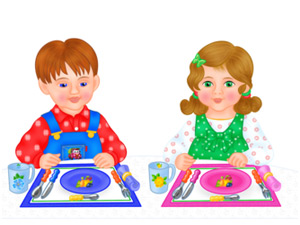 